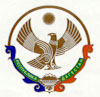 РЕСПУБЛИКА ДАГЕСТАНМУНИЦИПАЛЬНОЕ КАЗЕННОЕ ОБРАЗОВАТЕЛЬНОЕ УЧРЕЖДЕНИЕ  «ДУБРИМАХИНСКАЯ  СРЕДНЯЯ ОБЩЕОБРАЗОВАТЕЛЬНАЯ ШКОЛА»МУНИЦИПАЛЬНОГО  ОБРАЗОВАНИЯ  «АКУШИНСКИЙ  РАЙОН»         368295 с. Дубримахи         Республика Дагестан 				    	                                телефон: 8 928 050 60 46         Акушинский район 		  				                 ИНН 0502005228         						                                                 e-mail:  dubrisosh@mail.ru   ОТЧЕТО проведении в МКОУ «Дубримахинская СОШ»  единого республиканского урока «Турроризму – НЕТ!», посвящённого Дню солидарности  в борьбе с терроризмом.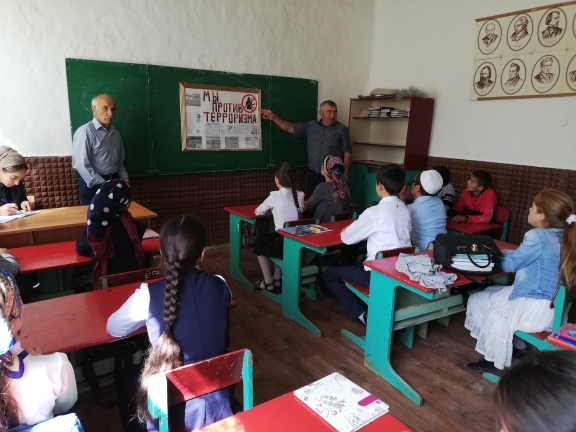 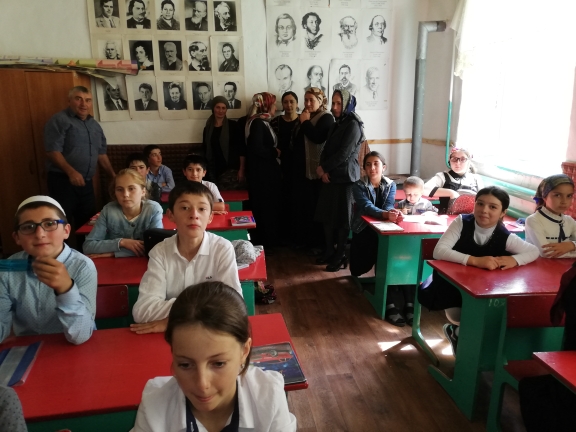 ПриложениеРуководитель образовательной организации               Ибрагимов Мухтар Омаргаджиевич.Форма и наименование мероприятияПриняли участиеПриняли участиеПриняли участиеПриняли участиеПриглашённые гостиФорма и наименование мероприятияНаименование ООКоличество педагоговОбщее количество обучающихсяИз них количество несовершеннолетних, состоящих на различных видах профилактического учета (разбить по видам учета)Приглашённые гостиЕдиный республиканский урок «Терроризму - нет!»МКОУ«Дубримахинская СОШ»               5                                    30                                 0                                9Классные часыЛинейки               8                                                                           120                                 0                                30Круглые столыКонкурсыТематические выставки (книг, рисунков и др. (указать))АкцииИ.т.д.Экскурсии для обучающихсяобразовательных организаций по местам боев 1999 года